`SPISAK PROFESORA I TERMINI 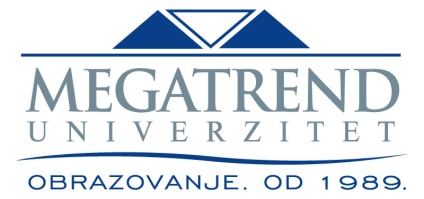 KONSULTACIJA NA FAKULTETU ZA UMETNOST I  DIZAJN  2019/20 na adresi: Bulevar maršala Tolbuhina 8, Novi BeogradNapomena: prostoriju za konsultacije naći u Rasporedu predavanja 2019-20 na sajtu FUD.Imeiprezimezvanje                 e-mailVREME1.Tijana Fišićred.tfisic@megatrend.edu.rs19-20 h, petak2.Milan Jovanovicred.milanoox@gmail.com10:00h, sreda3. Dragan Ćalovićred.dcalovic@ megatrend.edu.rs16:00-18:00, sreda, kabinet 404. Branislav Fotićred.fotbra@gmail.com16:00-17:00  h, petak5. Vera Markovićvan.vmarkovic@ megatrend.edu.rs17:00-18:00h, utorak6. Zvonko Markovićdoc.zvonkomax@gmail.com11:00 -14:00 h, sreda7. Zorica Savicicvan.zoricasavicic2018@gmail.com13:00-14:00 h, utorak8. Ana Cerovicvan.acerovic@megatrend.edu.rs13:00  -14:00  h, sreda9. Dušanka Komnenićvan.dkomnenic@megatrend.edu.rs11:00-12:00 h, četvrtak10. Radoš Radenkovićdoc.radenkovicrados@gmail.com17:00-18:00 h, sreda11. Uroš Fišićvanuros.fisic@gmail.com10:00-11:00 h, utorak12. Vukan Ćirić.van.vukan.ciric@gmail.com12:00-13:000 h, sreda13. Katarina Bosnicdoc.kat.arh.ade66@gmail.com16:00-17:00 h, petak14. Marko Milosavljevicdoc.mmilosavljevic@megatrend.edu.rs12:00-13:00 h, utorak15. Marko Cvetkovicdoc.marko.cvetkovic@insomnia.rs11:00-11:00 h,  ponedeljak16. Dragan Tasicdoc.dtasic@ megatrend.edu.rs13:00-14:00 h , utorak17.Zoran Ajtoskidoc.ajtoskizoran@gmail.com15:30 h, sreda18. Ina Jadranskivan.inajadranski@gmail.com18:00-20:00 h, sreda19. Andrej Žilićdoc.zilic.andrej@gmail.com10:00-12:00,15:00-17:00 h, četvrtak20. Milena Žužavan.mzuza@megatrend.edu.rs16:00-17:00 h, ponedeljak21.Beba Rakić,   Mira Rakicprof.brakic@ megatrend.edu.rsmrakic@megatrend.edu.rs16:30 h ,četvrtak,   kabinet 47.22. Danka Vukašinovićpredavač12:00-13:00 h, ponedeljak23. Filip Popovićdoc.fabrikkor@gmail.com